Table 9.4.3.1 Requirements for accepted development  - Site earthworksRequirements for accepted developmentRequirements for accepted developmentE ComplianceYesNoCouncil confirmationGeneral requirementsGeneral requirementsGeneral requirementsGeneral requirementsConstruction managementConstruction managementRAD1Works incorporate temporary stormwater runoff, erosion and sediment controls and trash traps designed in accordance with the Urban Stormwater Quality Planning Guidelines, Planning Scheme Policy - Stormwater management and Planning scheme policy - Integrated design including, but not limited to the following: stormwater is not discharged to adjacent properties in a manner that differs significantly from pre-existing conditions;stormwater discharged to adjoining and downstream properties does not cause scour and erosion;stormwater discharge rates do not exceed pre-existing conditions;the 10% AEP storm event is the minimum design storm for all temporary diversion drains;the 50% AEP storm event is the minimum design storm for all silt barriers and sedimentation basins.RAD2Stormwater run-off, erosion and sedimentation controls are constructed prior to commencement of any filling or excavation and are maintained and adjusted as necessary at all times to ensure their ongoing effectiveness. RAD3The completed earthworks area is stabilised using turf, established grass seeding, mulch or sprayed stabilisation techniques to control erosion and sediment and dust from leaving the property. RAD4No dust emissions extend beyond the boundaries of the site during soil disturbances and construction works.RAD5All native vegetation to be retained on site is temporarily fenced or protected prior to and during development works.RAD6All declared weeds, stumps, fallen trees, rubbish, car bodies, scrap metal and the like are removed and disposed of in a Council land fill facility. RAD7Disposal of cleared vegetation is managed in one or more of the following ways:cleared vegetation is taken off site to an approved waste disposal facility; orall native vegetation with a diameter below 400mm is to be chipped and stored on-site.RAD8Any material dropped, deposited or spilled on the road(s) as a result of construction processes associated with the site are to be cleaned at all times. EarthworksEarthworksRAD9All cut and fill batters are provided with appropriate scour, erosion protection and run-off control measures including catch drains at the top of batters and lined batter drains as necessary. RAD10Stabilisation measures are provided, as necessary, to ensure long-term stability and low maintenance of steep rock slopes and batters. RAD11All fill and excavation is contained on-site.RAD12All fill and excavation is free draining.RAD13All fill placed on-site is:limited to that required for the necessary approved use;clean and uncontaminated (i.e. no building waste, concrete, green waste or contaminated material etc. is used as fill).RAD14The site is prepared and the fill placed on-site in accordance with AS3798.RAD15No filling or excavation is undertaken in an easement issued in favour of Council or a public sector entity.RAD16Filling or excavation that would result in any of the following is not carried out on-site:a reduction in cover over any Council or public sector entity infrastructure service to less than 600mm;an increase in finished surface grade over, or within 1.5m on each side of, the Council or public sector entity infrastructure above that which existed prior to the earthworks being undertaken. RAD17Where the earthworks is associated with a dam and on-site water impoundment (other than swimming pools), batter slopes are no steeper than the following: outer slope of dam wall – 1 vertical to 2 horizontal;all internal slopes – 1 vertical to 4 horizontal.RAD18Cut and fill batters, (other than batters to dams and water impoundments), have a finished slope no steeper than the following:-any cut batter is no steeper than:-for sand – 2 horizontal to 1 vertical;for silt – 4 horizontal to 1 vertical;for firm clay – 1 horizontal to 1 vertical;for soft clay – 3 horizontal to 2 vertical;any fill batter, (other than a compacted fill batter), is no steeper than 4 horizontal to 1 vertical;any compacted fill batter is no stepper than:-for sand – 5 horizontal to 2 vertical;for silt – 4 horizontal to 1 vertical;for firm clay – 2 horizontal to 1 vertical.RAD19Any retaining walls or embankments are setback at least the equivalent height of the wall or embankment from any boundary of the site. RAD20Any embankments more than 1.5 metres in height are stepped, terraced and landscaped.Figure - Embankment 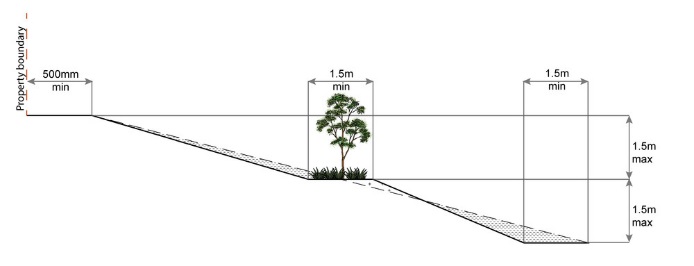 RAD21All filling or excavation works are completed within 3 months of the commencement date.RAD22Stormwater discharge from dams and other water impoundments on the development site is undertaken in a manner which does not:concentrate the flow onto adjacent land; orcause scour and erosion on adjacent land; orincrease the flow rates of stormwater over the affected section of the adjacent land above the pre-existing situation; orcause nuisance or annoyance to any person, property or premises.RAD23A preliminary geotechnical assessment of the suitability of the dam site in terms of soil and slope stability has been carried out by an appropriately experienced and quality geotechnical engineer to confirm the dam site is suitable and stable. RAD24All fill (including the embankment) for dams is setback a minimum of 10 metres from any property boundary.RAD25The dam embankment is constructed with a clay core and cut-off trench to prevent seepage through the embankment.  The cut-off trench is taken down a minimum of 600mm into impervious soil and back filled with good quality clay that is thoroughly compacted. RAD26Earth embankments are fully and thoroughly compacted.RAD27The top water surface in the dam is setback a minimum 10 metres from any property boundary.RAD28When identified on Overlay map - Acid sulfate soils and excavating more than 100m3 of material below RL 5.0m AHD or filling (includes the dam embankment) more than 500m3 of material on land that is below RL 5.0m AHD: undertake a soil test to determine that Acid Sulfate Soils are not being disturbed (i.e. the soil contains no acid sulfate);ORotherwise treat, any disturbed or excavated soil or sediment with fine agricultural lime to neutralise acidity.  A minimum application rate of 80kg agricultural lime/m3 is used (assumes oxidisable sulphur of 1.0% and a bulk density of 1.7); the stockpiling and neutralisation of excavated sediment or soil is carried out on an impermeable treatment pad, which prevents acid leaching and contains stockpile runoff; any exposed sediment or soil in excavation puts or trenches is treated with agricultural lime to neutralise acidity and prevent further acid generation at a minimum application rate of 5.0kg agricultural lime/m3. RAD29Dams with the following features are designed, constructed and inspected by a suitably qualified and experienced RPEQ:an embankment height greater than 3 metres at any point; ora top water level surface area greater than 5,000m2; or with an impoundment volume exceeding 5 megalitres; orwhere a dam break would threaten the lives of occupiers of downstream premises.RAD30Dam embankments are constructed by a suitably experienced and qualified construction contractor.RAD31The freeboard between the top water level and the top of the embankment is not less than 1 metre.RAD32Dams with an embankment height up to 3 metres have a minimum embankment crest width of 2.5 metresRAD33Dams have a spillway bypass with sufficient flow capacity to prevent floodwater overtopping the dam embankment.RAD34Dam spillways have surface protection to prevent erosion and scour during all flood events.Values and constraints requirementsValues and constraints requirementsValues and constraints requirementsValues and constraints requirementsAcid sulfate soils - (refer Overlay map - Acid sulfate soils to determine if the following requirements apply)Acid sulfate soils - (refer Overlay map - Acid sulfate soils to determine if the following requirements apply)Acid sulfate soils - (refer Overlay map - Acid sulfate soils to determine if the following requirements apply)Acid sulfate soils - (refer Overlay map - Acid sulfate soils to determine if the following requirements apply)RAD35Filling or excavation works, other than dams, does not involve:excavation or otherwise removing of more than 100m3 of soil or sediment where below 5m Australian Height Datum AHD, or filling of land of more than 500m3 of material with an average depth of 0.5m or greater where below the 5m AHD.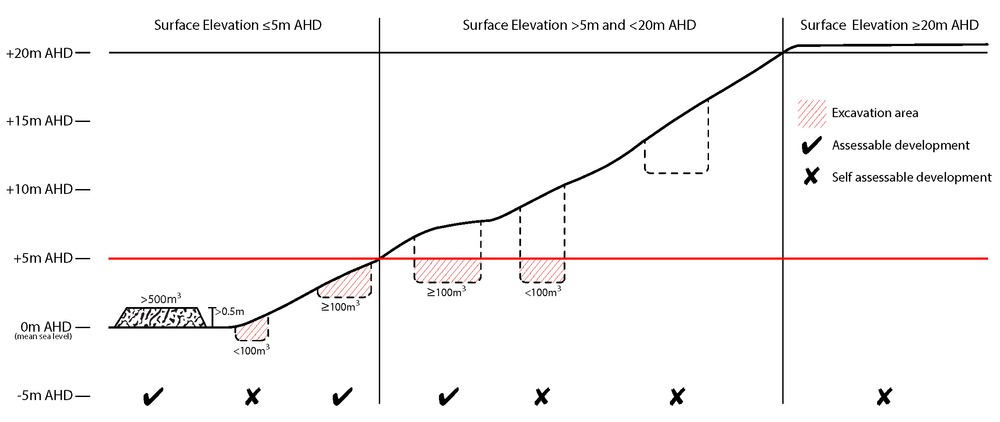 Environmental areas (refer Overlay map - Environmental areas to determine if the following requirements apply)Environmental areas (refer Overlay map - Environmental areas to determine if the following requirements apply)Environmental areas (refer Overlay map - Environmental areas to determine if the following requirements apply)Environmental areas (refer Overlay map - Environmental areas to determine if the following requirements apply)RAD36Filling or excavation does not result in clearing of native vegetation in High Value Area or Value Offset Area.Extractive resources transport routes (refer Overlay map - Extractive resources (transport route and buffer) to determine if the following requirements apply)Extractive resources transport routes (refer Overlay map - Extractive resources (transport route and buffer) to determine if the following requirements apply)Extractive resources transport routes (refer Overlay map - Extractive resources (transport route and buffer) to determine if the following requirements apply)Extractive resources transport routes (refer Overlay map - Extractive resources (transport route and buffer) to determine if the following requirements apply)RAD37Filling or excavation is not carried out in the Extractive resources transport route or buffer, other than on public roads.Heritage and landscape character (refer Overlay map - Heritage and landscape character to determine if the following requirements apply)Heritage and landscape character (refer Overlay map - Heritage and landscape character to determine if the following requirements apply)Heritage and landscape character (refer Overlay map - Heritage and landscape character to determine if the following requirements apply)Heritage and landscape character (refer Overlay map - Heritage and landscape character to determine if the following requirements apply)RAD38A cultural heritage conservation management plan is prepared in accordance with Planning scheme policy – Heritage and landscape character and submitted to Council prior to the commencement of any preservation, maintenance, repair and restoration works.  Any preservation, maintenance, repair and restoration works are in accordance with the Council approved cultural heritage conservation management plan. This does not apply to Listed item 99 in Schedule 1 - List of sites, objects and buildings of significant historical and cultural value of Planning scheme policy - Heritage and landscape character. RAD39Development does not result in the removal of or damage to any significant tree identified on Overlay map – Heritage and landscape character and listed in Appendix 2 of Planning scheme policy – Heritage and landscape character. RAD40The following development does not occur within 20m of the base of any significant tree, identified on Overlay map – Heritage and landscape character and listed in Appendix 2 of Planning scheme policy – Heritage and landscape character: construction of any building;laying of overhead or underground services;any sealing, paving, soil compaction;any alteration of more than 75mm to the ground level prior to work commencing.RAD41Pruning of a significant tree occurs in accordance with Australian Standard AS 4373-2007 - Pruning of Amenity Trees.Infrastructure buffers (refer Overlay map - Infrastructure buffers to determine if the following requirements apply)Infrastructure buffers (refer Overlay map - Infrastructure buffers to determine if the following requirements apply)Infrastructure buffers (refer Overlay map - Infrastructure buffers to determine if the following requirements apply)Infrastructure buffers (refer Overlay map - Infrastructure buffers to determine if the following requirements apply)RAD42Filling or excavation does not occur in the Bulk water supply infrastructure buffer.RAD43Filling or excavation does not not occur in the Gas pipeline buffer.RAD44Filling or excavation does not occur in the High voltage electricity line buffer.Landslide hazard (refer Overlay map - Landslide hazard to determine if the following requirements apply)Landslide hazard (refer Overlay map - Landslide hazard to determine if the following requirements apply)Landslide hazard (refer Overlay map - Landslide hazard to determine if the following requirements apply)Landslide hazard (refer Overlay map - Landslide hazard to determine if the following requirements apply)RAD45Development does not:involve earthworks exceeding 50m3; involve cut and fill having a height greater than 600mm;involve any retaining wall having a height greater than 600mm;redirect or alter the existing flow of surface or groundwater.Overland flow path (refer Overlay map - Overland flow path to determine if the following requirements apply)Overland flow path (refer Overlay map - Overland flow path to determine if the following requirements apply)Overland flow path (refer Overlay map - Overland flow path to determine if the following requirements apply)Overland flow path (refer Overlay map - Overland flow path to determine if the following requirements apply)RAD46Development for a material change of use or building work does not involve the construction of a building or structure in an Overland flow path area. RAD47Development for a material change of use or operational work does not impede the flow of flood waters through the premises or worsen flood flows to other premises. RAD48Development for a material change of use or building work ensures that fencing in an overland flow path area is at least 50% permeable. RAD49Development for a material change of use or building work that involves a hazardous chemical ensures the hazardous chemicals is not located within an overland flow path area. RAD50Development for a material change of use or building work for a Park(57) ensures that work is provided in accordance with the requirements set out in Appendix B of the Planning scheme policy - Integrated design. Riparian and wetland setbacks (refer Overlay map - Riparian and wetland setback to determine if the following requirements apply)Riparian and wetland setbacks (refer Overlay map - Riparian and wetland setback to determine if the following requirements apply)Riparian and wetland setbacks (refer Overlay map - Riparian and wetland setback to determine if the following requirements apply)Riparian and wetland setbacks (refer Overlay map - Riparian and wetland setback to determine if the following requirements apply)RAD51No development is to occur within:50m from top of bank for W1 waterway and drainage line30m from top of bank for W2 waterway and drainage line20m from top of bank for W3 waterway and drainage line100m from the edge of a Ramsar wetland, 50m from all other wetlands.